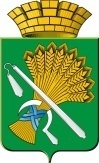 ГЛАВА КАМЫШЛОВСКОГО ГОРОДСКОГО ОКРУГАП О С Т А Н О В Л Е Н И ЕПРОЕКТот    года № г.КамышловО внесении изменений в муниципальную программу «Развитие социально-экономического комплекса Камышловского городского округа до 2020 года», утвержденную постановлением главы Камышловского городского округа от 14.11.2013г. № 2028(с изменениями внесенными постановлениями от 04.03.2014 № 402, от 28.03.2014 № 503, от 29.04.2014 № 739,от 22.05.2014 № 896, от 16.06.2014 № 998, от 02.10.2014 № 1595, от 01.12.2014 № 2001, от 31.12.2014 № 2185, от 03.02.2015 № 142, от 25.02.2015 № 345, от 24.03.2015 №547, от 05.06.2015 № 839, от 23.06.2015 № 922, от 21.08.2015 № 1252, от 25.09.2015 № 1382, от 24.11.2015 № 1622, от 14.12.2015 № 1717, от 31.12.2015 № 1824, от 05.02.2016 №130, от 02.03.2016 № 234, от 21.06.2016 № 661, от 15.12.2016 № 1280, от 18.01.2017 № 48, от 31.01.2017 № 90, от 13.02.2017 № 11, от 14.03.2017 № 205, от 09.06.2017 № 555, от 18.07.2017 № 687, от 17.08.2017 № 776, от 03.10.2017 № 900, от 20.11.2017 № 1075, от 16.01.2018 № 40, 12.03.2018 № 210, 07.05.2018 № 403)В соответствии с Федеральным законом от 06.10.2003г № 131 «Об общих принципах организации местного самоуправления в Российской Федерации, со статьей 179 Бюджетного кодекса Российской Федерации», с Решением Думы Камышловского городского округа от 24.05.2018 № 253 «О внесении изменений в решение думы Камышловского городского округа от 07.12.2017 № 190 «О бюджете Камышловского городского округа на 2018 год и плановый период 2019 и 2020 годов», с постановлением главы Камышловского городского округа от 04.10.2013 № 1786 «Об утверждении Порядка формирования и реализации муниципальных программ Камышловского городского округа», руководствуясь Уставом Камышловского городского округа,ПОСТАНОВЛЯЮ:1. Внести в муниципальную программу «Развитие социально-экономического комплекса Камышловского городского округа до 2020 года», утвержденную постановлением главы Камышловского городского округа от 14.11.2013г. № 2028 «Об утверждении муниципальной программы «Развитие социально-экономического комплекса Камышловского городского округа до 2020 года» (с изменениями внесенными постановлениями от 04.03.2014 № 402, от 28.03.2014 № 503, от 29.04.2014 № 739, от 22.05.2014 № 896,от 16.06.2014 № 998, от 02.10.2014 № 1595, от 01.12.2014 № 2001, от 31.12.2014 № 2185, от 03.02.2015 № 142, от 25.02.2015 № 345, от 24.03.2015 № 547, от 05.06.2015 № 839, от 23.06.2015 № 922, от 21.08.2015 № 1252, от 25.09.2015 № 1382, от 24.11.2015 № 1622, от 14.12.2015 № 1717, от 31.12.2015 № 1824, от 05.02.2016 № 130, от 02.03.2016 № 234, от 21.06.2016 № 661, от 15.12.2016 № 1280, от 18.01.2017 № 48, от 31.01.2017 № 90, от 13.02.2017 № 115, от 14.03.2017 № 205, от 09.06.2017 № 555, от 18.07.2017 № 687, от 17.08.2017 № 776, от 03.10.2017 № 900, от 20.11.2017 №179, от 16.01.2017 № 40, от 12.03.2018 № 210, от 07.05.2018 № 403 (далее программа), следующие изменения:1.1. В паспорте Программы:- строку «Объемы финансирования Программы по годам реализации, тыс.рублей» изложить в следующей редакции:«Всего: 2212748358,89в том числе: 2014 год – 389441668,992015 год – 369189100,622016 год – 458464030,172017 год – 436776026,922018 год – 239349532,192019 год – 159328500,002020 год – 159354500,00из них:федеральный бюджет: 258824345,82в том числе:2014 год – 18592000,002015 год – 43668727,092016 год – 90069608,252017 год – 60077715,012018 год – 17143695,472019 год – 14633800,002020 год – 14638800,00областной бюджет: 1098351281,53в том числе:2014 год – 231977155,082015 год – 188157980,462016 год – 212589357,312017 год – 230530421,712018 год – 80196766,972019 год – 77439300,002020 год – 77460300,00местный бюджет: 846822531,54в том числе: 2014 год – 130147313,912015 год – 137337393,072016 год – 155805064,612017 год – 146167890,202018 год – 142009069,752019 год – 67255400,002020 год – 67255400,00внебюджетные источники: 8750200,00в том числе:2014 год – 8725200,002015 год – 25000,002016 год – 0,002017 год – 0,002018 год – 0,002019 год – 0,002020 год – 0,00»;1.2. В подпрограмме «Обеспечение мероприятий по повышению безопасности дорожного движения на территории Камышловского городского округа»:1.2.1. В мероприятии «Содержание и ремонт автомобильных дорог местного значения» в 2018 году сумму «57670107,98 руб.» заменить на сумму «61528734,95 руб.»;1.2.2. В строке «Всего по программе» в графе 3 сумму «60620107,98 руб.» заменить на сумму «64478734,95 руб.».1.3. В подпрограмме «Социальная поддержка отдельных категорий граждан на территории Камышловского городского округа»:1.3.1. В мероприятии «Осуществление государственного полномочия Свердловской области в соответствии с Законом Свердловской области "О наделении органов местного самоуправления муниципальных образований, расположенных на территории Свердловской области, государственным полномочием Свердловской области по предоставлению отдельным категориям граждан компенсаций расходов на оплату жилого помещения и коммунальных услуг" в части компенсации отдельным категориям граждан оплаты взноса на капитальный ремонт общего имущества в многоквартирном доме» в 2018 году дополнить суммой «29700,00 руб.», в т.ч. федеральный бюджет;1.3.2. В мероприятии «Возмещение расходов на захоронение Почетного гражданина города Камышлова» в 2018 году дополнить суммой «47150,00 руб.»;1.3.3. Дополнить мероприятием «Изготовление книги о городе» в 2018 году сумма «600000,00 руб.»;1.3.4. В строке «Всего по программе» в графе 3 сумму «91922300,00 руб.» заменить на сумму «92599150,00 руб.».1.4. В подпрограмме «Благоустройство и озеленение Камышловского городского округа»:1.4.1. В мероприятии «Организация благоустройства и озеленение на территории Камышловского городского округа» в 2018 году сумму «1400000,00 руб.» заменить на сумму «2100000,00 руб.»;1.4.2. В строке «Всего по подпрограмме» в графе 3 сумму «11005000,00 руб.» заменить на сумму «11705000,00 руб.».1.5. В подпрограмме «Стимулирование развития инфраструктуры Камышловского городского округа»:1.5.1. В мероприятии «Разработка проектно-сметной документации на объекты капитального строительства, в т.ч. экспертиза сметной документации» в 2018 году сумму «2312600,00 руб.» заменить на сумму «2287600,00»;1.5.2. В мероприятии «Разработка информационной системы градостроительной деятельности Камышловского городского округа» в 2018 году сумму «900000,00 руб.» заменить на сумму «430000,00»;1.5.3. В мероприятии «Подготовка документации по планировке территорий в целях создания условий для развития капитального строительства, в т.ч. жилищного» в 2018 году сумму «305000,00 руб.» заменить на сумму «800000,00»;1.6. В подпрограмме «Обеспечение реализации мероприятий муниципальной программы «Развитие социально-экономического комплекса Камышловского городского округа до 2020 года»:1.6.1. В мероприятии «Обеспечение деятельности муниципальных учреждений» в 2018 году сумму «14461344,05 руб.» заменить на сумму «15149812,83 руб.»;1.6.2. В строке «Всего по программе» в графе 3 сумму «14713744,05 руб.» заменить на сумму «15402212,83 руб.».2. Цели, задачи и целевые показатели реализации муниципальной программы «Развитие социально-экономического комплекса Камышловского городского округа до 2020 года» изложить в новой редакции (прилагается).3. План мероприятий по выполнению программы «Развитие социально-экономического комплекса Камышловского городского округа до 2020 года» изложить в новой редакции (прилагается).4. Паспорт муниципальной программы «Развитие социально-экономического комплекса Камышловского городского округа до 2020 года» изложить в новой редакции (прилагается).5. Настоящее постановление разместить на официальном сайте Камышловского городского округа и опубликовать в газете «Камышловские известия».6. Контроль за выполнением настоящего постановления возложить на заместителя главы администрации Камышловского городского округа Власову Е.Н.Глава Камышловского городского округа                                     А.В.Половников